Date and name of the company::___________________________________	CNT Powerdivision N.V.	J.D. Gompertsstraat 48, Paramaribo.Your Signature and Company stamp:______________________________	Tel: 455335, Email: sdmo_suriname@sr.netCUSTOMER SATISFACTION SURVEYCUSTOMER SATISFACTION SURVEYCUSTOMER SATISFACTION SURVEYCUSTOMER SATISFACTION SURVEY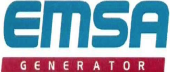 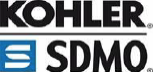 1 = Insufficient / Bad1 = Insufficient / Bad1 = Insufficient / Bad2 = Less than average / Moderate2 = Less than average / Moderate2 = Less than average / Moderate3 = Average / Meets the requirements3 = Average / Meets the requirements3 = Average / Meets the requirements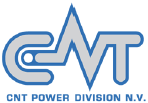 4 = Better than Average / Good4 = Better than Average / Good4 = Better than Average / Good5 = Excellent5 = ExcellentHighly valued customer, we are grateful that you have chosen our company and want to continue to guarantee the continuity of our service.Highly valued customer, we are grateful that you have chosen our company and want to continue to guarantee the continuity of our service.Highly valued customer, we are grateful that you have chosen our company and want to continue to guarantee the continuity of our service.Highly valued customer, we are grateful that you have chosen our company and want to continue to guarantee the continuity of our service.Highly valued customer, we are grateful that you have chosen our company and want to continue to guarantee the continuity of our service.Highly valued customer, we are grateful that you have chosen our company and want to continue to guarantee the continuity of our service.Highly valued customer, we are grateful that you have chosen our company and want to continue to guarantee the continuity of our service.Highly valued customer, we are grateful that you have chosen our company and want to continue to guarantee the continuity of our service.Highly valued customer, we are grateful that you have chosen our company and want to continue to guarantee the continuity of our service.Highly valued customer, we are grateful that you have chosen our company and want to continue to guarantee the continuity of our service.Highly valued customer, we are grateful that you have chosen our company and want to continue to guarantee the continuity of our service.We ask you to politely participate in our customer survey by answering the questions below as honestly as possible.We ask you to politely participate in our customer survey by answering the questions below as honestly as possible.We ask you to politely participate in our customer survey by answering the questions below as honestly as possible.We ask you to politely participate in our customer survey by answering the questions below as honestly as possible.We ask you to politely participate in our customer survey by answering the questions below as honestly as possible.We ask you to politely participate in our customer survey by answering the questions below as honestly as possible.We ask you to politely participate in our customer survey by answering the questions below as honestly as possible.We ask you to politely participate in our customer survey by answering the questions below as honestly as possible.We ask you to politely participate in our customer survey by answering the questions below as honestly as possible.We ask you to politely participate in our customer survey by answering the questions below as honestly as possible.We ask you to politely participate in our customer survey by answering the questions below as honestly as possible.Enquête OnderzoekEnquête OnderzoekYOU CAN ANSWER THE FOLLOWING QUESTIONS WITH THE VALUATION OF 1-5YOU CAN ANSWER THE FOLLOWING QUESTIONS WITH THE VALUATION OF 1-5YOU CAN ANSWER THE FOLLOWING QUESTIONS WITH THE VALUATION OF 1-5YOU CAN ANSWER THE FOLLOWING QUESTIONS WITH THE VALUATION OF 1-5YOU CAN ANSWER THE FOLLOWING QUESTIONS WITH THE VALUATION OF 1-5YOU CAN ANSWER THE FOLLOWING QUESTIONS WITH THE VALUATION OF 1-512345                           Opmerkingen1How do you find the accessibility of our services?2Are you satisfied with the services provided?3Are you satisfied with the delivered products?4Have you been helped according to the agreements made?5Has your request been handled satisfactorily?6How do you rate our technical staff?7How important do you consider the expert specialization of a supplier?8How do you find the quality of our services?9How do you find the treatment from your request?10How is communication with our staff?